КАЛЕНДАРЬ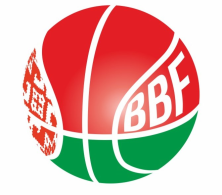 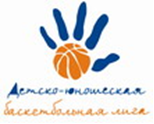 XXIV Детско-юношеской баскетбольной лиги - «Слодыч»III тур - юноши 2005-2006 гг.р., Группа Г21-22 февраля 2022г., г. Минск, ул. Уральская, 3а Команды – участницы:21 февраля 2022 (понедельник)22 февраля 2022 (вторник)Главный судья							 ДЮСШ №1 г.Лида «Торнадо» ФСЦ ДиМ Московского р-нПуховичская СДЮШОР"Цмокi – Мiнск" -2ВремяматчаНазвание командысчётНазвание команды12.10ФСЦ ДиМ Московского р-нПуховичская СДЮШОР13.30"Цмокi – Мiнск" -2ДЮСШ №1 г.Лида «Торнадо»ПерерывПерерывПерерыв15.10Пуховичская СДЮШОР"Цмокi – Мiнск" -216.30ДЮСШ №1 г.Лида «Торнадо»ФСЦ ДиМ Московского р-нВремяматчаНазвание командысчётНазвание команды12.10Пуховичская СДЮШОРДЮСШ №1 г.Лида «Торнадо»13.30"Цмокi – Мiнск" -2ФСЦ ДиМ Московского р-н